Emotion (Pathos):“The emotions are those things through which, by undergoing change, people come to differ in their judgments” (Aristotle). Strategies to Establish Pathos:Emotion/Pathos Fallacies:DO NOT DO THESE:STRATEGY:DEFINITION:EXAMPLE:Give Concrete Details:“Vivid examples have more persuasive power than a barrage of statistics . . . Tangible, concrete language creates images in the mind, which in turn act on our emotional imagination” (Jackson 126).For one group, the request letter gave statistics for the sad state of children in Africa . . . However, another group’s request letter introduced them to Rokia, a ‘desperately poor; seven-year-old girl from Mali, facing ‘the threat of severe hunger or even starvation.’ Participants who learned about Rokia contributed twice as much (126).Tell Stories:We’re wired for stories and can use them rhetorically.Slum Lords personal story.Tap Shared Values:One way to evoke emotion in your audience is to express support for something valued by the discourse community in which you and your readers belong.We should use paper towels sparingly because they come from natural resources—and we should preserve our natural resources.Amplify Word Choice:Think about how different words create different responses.Think of cheap vs. inexpensiveCall Your Audience to Action:Somewhere in your writing, you’ll want to tell readers why what you’ve written matters.  Tell them what they should change in their attitude or actions.FALLACY:DEFINITION:EXAMPLE:Ad populum/bandwagon appeal:popular appeal or judgment; do/think something because other people are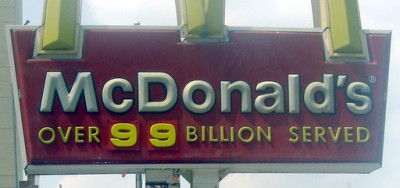 Threats/rewards:diverts attention to neg/pos consequences 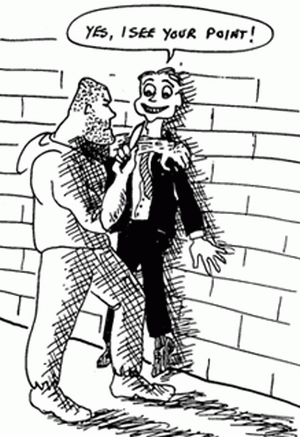 Red herring:irrelevant distractions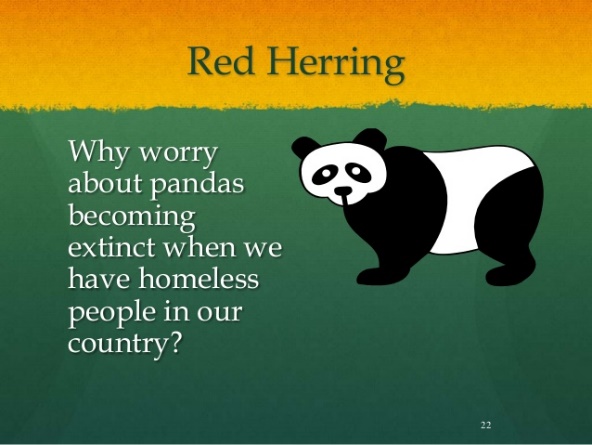 